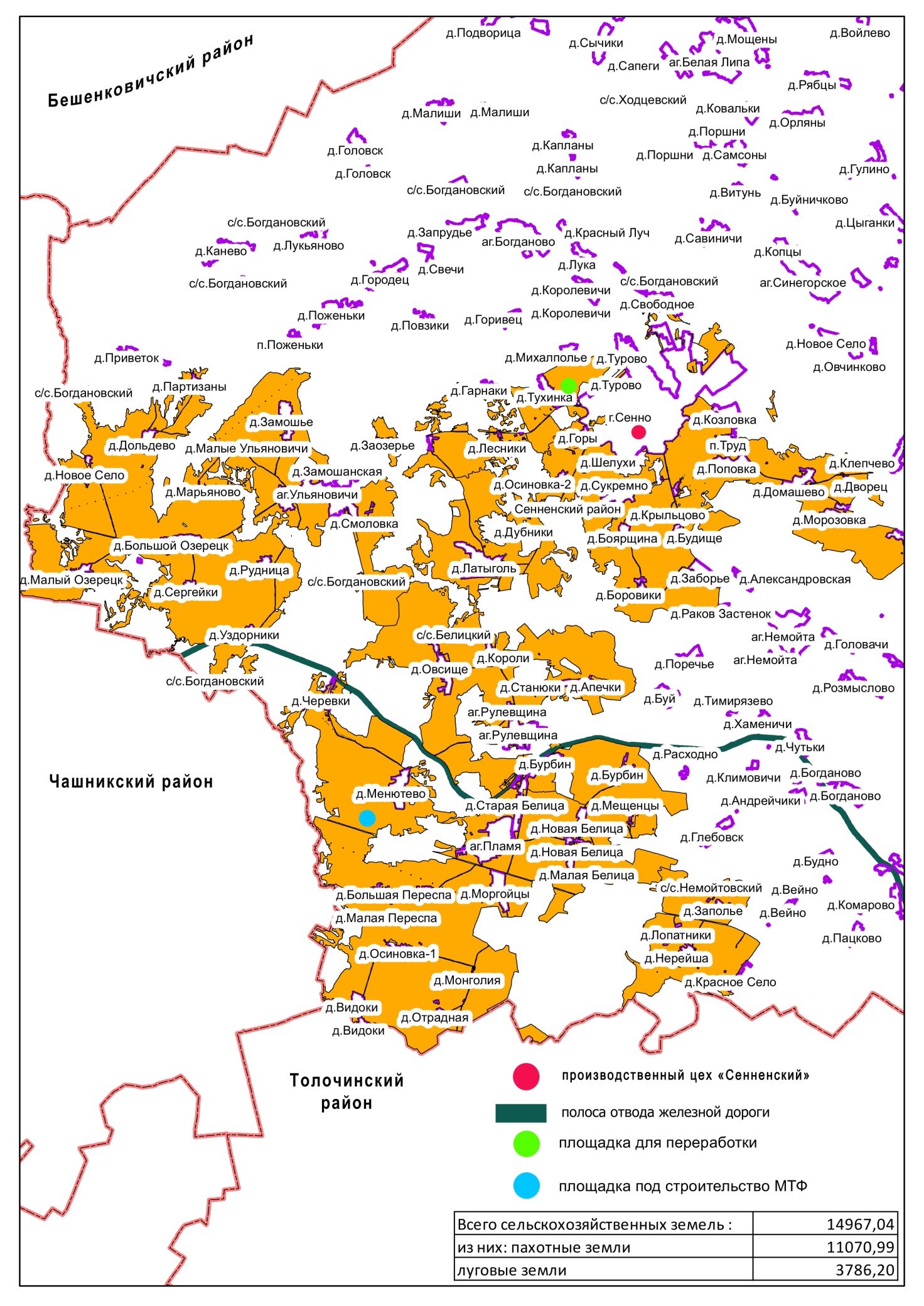 Из них:10477 га (70%) площадей  могут быть использованы под культуры:    озимая и яровая пшеница, ячмень, лён, свекла, капуста, лук, сельдерей, чеснок, смородина, клевер, райграс, ежа, брюква, турнепс, огурцы, кукуруза, вика, горох, земляника;2993 га (20%) площадей могут быть использованы под люцерну;1497 га (10%) площадей могут быть использованы под голубику.Расстояние до города Минск – 213 км;Расстояние до города Витебск – 61 км;Расстояние до дороги М1 – 51 км.